BALEAP PIMIntercultural Communication and English for Academic PurposesLanguage Centre, University of Leeds, Leeds LS2 9JT
Friday 17th June 2022The BALEAP website is https://www.baleap.org/CELT is the Centre for Excellence in Language Teaching, University of Leeds: https://celt.leeds.ac.uk/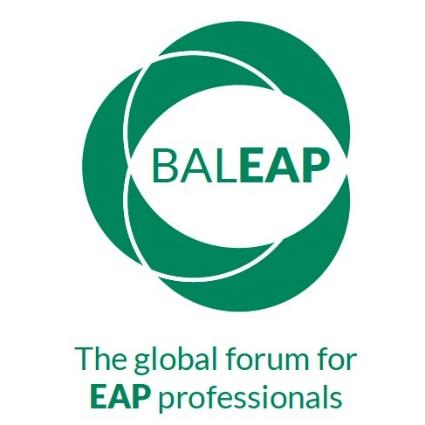 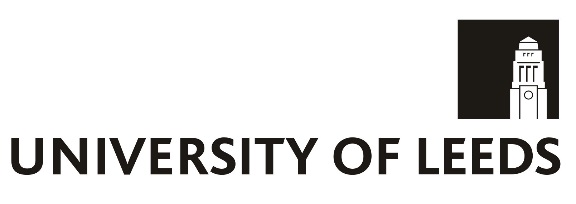 Proposer details[Title; name; institution, location if applicable; email]Biodata 30-wordsSession TitleHow the proposal contributes to the theme of the PIM (max. 60 words)Type of Session:Face-to-Face Presentation (20-30 mins & 10 mins Q&A) Recorded asynchronous presentation (25 mins)             Workshop (30 mins & 10 min break)                          Poster presentationSymposium/Round table SiG discussion (2 x 40 mins; 80 mins)                                                                Other					___    ____________     (Please specify)Summary for programme (max. 250 words)Technical RequirementsData projectorData projectorConsentDo you agree to publication of materials on the BALEAP website and / or the University of Leeds CELT* websiteSlides                                         yes ___   no ____Handouts                                  yes ___   no ____Video/ Audio recording          yes ___   no ____Slides                                         yes ___   no ____Handouts                                  yes ___   no ____Video/ Audio recording          yes ___   no ____ConsentDo you agree to your live (face-to-face or virtual) presentation being recorded?Yes/NoYes/NoConsentDo you agree to your recorded presentation or workshop to be shared on the BALEAP website and / or the University of Leeds CELT website?Yes/NoYes/No